Variable Descriptions for NC Birth Data (2003-2007)  The variables in this dataset that are in all CAPS are described in the Codebook file available on my course1 website.  The variables that are not in all CAPS are ones I created for you from those in the original database.  I will describe only those I created and refer you to the codebook for the others.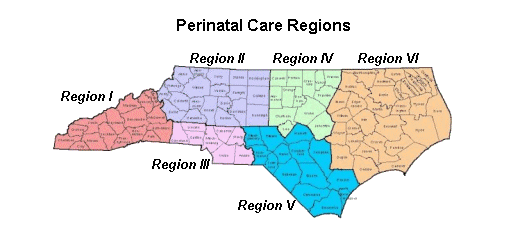 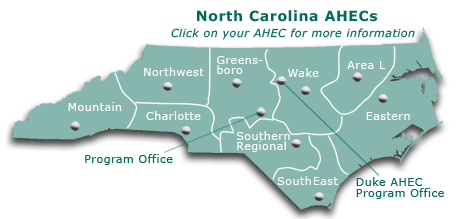 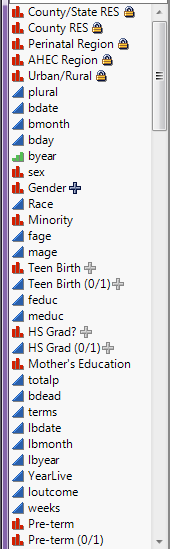 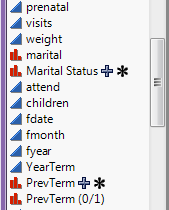 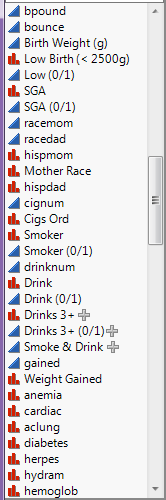 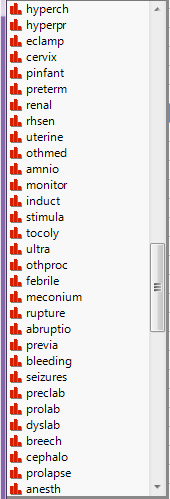 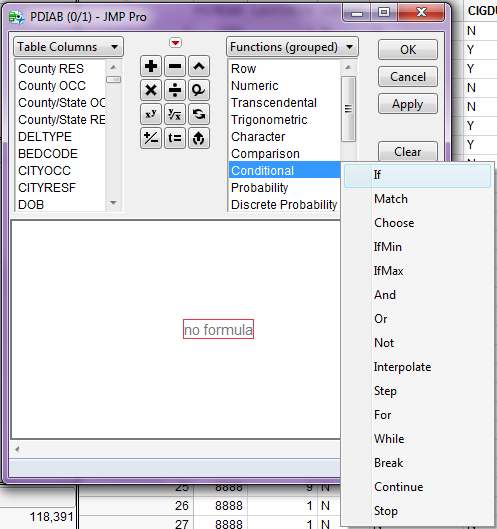 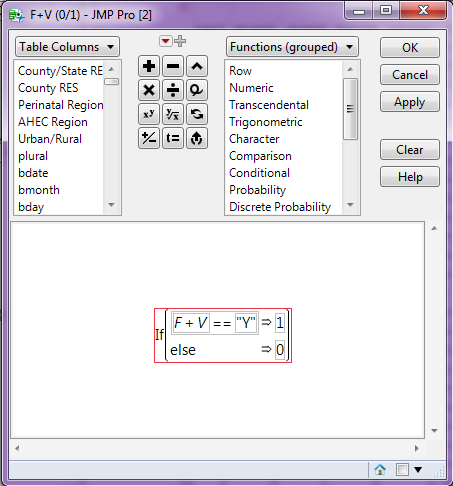 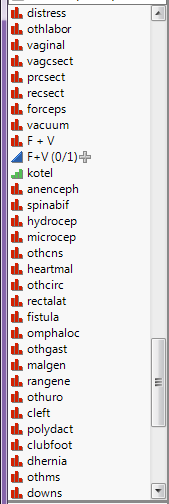 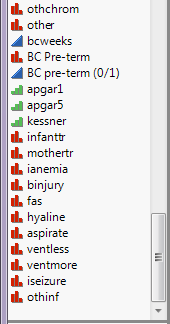 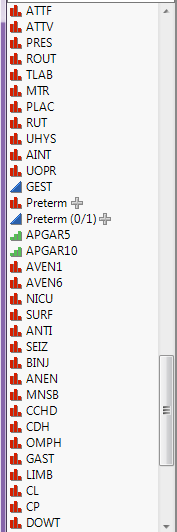 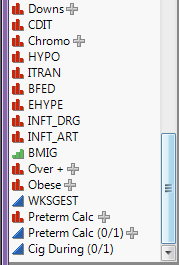 